Publicado en Barcelona el 13/06/2019 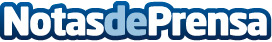 Taiwan apuesta por la maquinaria ‘inteligente’ en ITMA 2019Las empresas taiwanesas trabajan para dar el salto a la industria 4.0 a través de su apuesta por la "maquinaria inteligente", que integra sensores, Big Data, computación en la nube, IOT y digitalización. En este contexto, siete empresas textiles taiwanesas bajo el paraguas de TAITRA (Consejo de Desarrollo de Comercio Exterior de Taiwán), exhibirán su maquinaria textil inteligente y sus innovadoras soluciones en ITMA 2019Datos de contacto:LAURA PÉREZMCI SPAIN667656269Nota de prensa publicada en: https://www.notasdeprensa.es/taiwan-apuesta-por-la-maquinaria-inteligente_1 Categorias: Internacional Nacional Inteligencia Artificial y Robótica E-Commerce Consumo Industria Téxtil Digital http://www.notasdeprensa.es